ALLEGATO 1 DOMANDA ESPERTO PROGETTISTA/COLLAUDATOREAl Dirigente Scolastico  Istituto Istruzione Superiore “Publio Virgilio Marone”Via Marcello 84085 Mercato San Severino (Sa)_ l _ sottoscritt _ _________________________________________________________________________ nat_ a ______________________________________ (provincia di _______ ) il ______________________ e residente in ___________________________________ ______________________(provincia di _______ ) c.a.p. ___________ via _____________________________________________________ n._____________ tel._________________  e-mail _____________________________________________________________ CHIEDE di partecipare, alla procedura di selezione, mediante valutazione comparativa, per il conferimento dell’incarico di:           ESPERTO PROGETTISTA 10.8.6A-FESRPON-CA-2020-808 “Virgilio Smart”           ESPERTO COLLAUDATORE 10.8.6A-FESRPON-CA-2020-808 “Virgilio Smart”_ l _ sottoscritt _ , consapevole delle sanzioni penali previste dall’art. 76 del DPR n. 445/2000 per le ipotesi di falsità in atti e dichiarazioni mendaci, Dichiara sotto la propria responsabilità di essere cittadin_ italian ; di godere dei diritti politici; di non aver subito condanne penali ovvero di avere i seguenti procedimenti penali in corso _________________________________________________________________________ ; di essere/non essere dipendente di una Amministrazione pubblica (se sì, indicare quale __________________________________________________ ); di essere in possesso dei requisiti di accesso, richiesti nell’Avviso pubblico relativo alla presente procedura di selezione, come specificato nell’allegato curriculum vitae; di essere in possesso delle conoscenze/competenze necessarie per documentare la propria attività, attraverso l’uso della piattaforma telematica dei Fondi Strutturali; di impegnarsi a svolgere la propria attività, come previsto dallo specifico calendario predisposto dal Dirigente scolastico; di non essere collegato, per nessuna ragione, a Ditte o Società interessate alla partecipazione alla gara per la fornitura delle attrezzature informatiche, relativa al Progetto summenzionato; D’impegnarsi ad essere presente al colloquio selettivo che si realizzerà il mercoledì successivo alla scadenza del bando._l_ sottoscritt_ dichiara di aver preso visione e di accettare integralmente le disposizioni e le condizioni previste nell’Avviso pubblico di selezione. Si allegano: Scheda autovalutazione titoli (All. 2) Curriculum vitae formato europeo (All. 3) Liberatoria privacyLuogo/Data _______________________ In fede ALLEGATO 2 ALLEGATO 3ALLEGATO 4 Informativa ai sensi dell’art.13 del D.L.vo n. 196 del 30.06.2003, recante norme sul trattamento dei dati personali. I dati sopra riportati sono raccolti ai fini del procedimento per il quale sono rilasciati; saranno utilizzati esclusivamente per tale scopo e, comunque, nell’ambito delle attività istituzionali dell’Istituto Istruzione Superiore “Publio Virgilio Marone” di Mercato San Severino titolare del trattamento. All’interessato competono i diritti di cui all’art. 7 del D.L.vo 196/2003. _ l _ sottoscritt _ nato a _______________________________________________ il ____________________ autorizza il trattamento dei suoi dati personali, in conformità al D.L.vo 196/2003. Luogo/Data __________________________ Firma _____________________________ TITOLI ED ESPERIENZE VALUTABILIPunteggio a cura dell’interessatoPunteggio a cura della CommissioneTitolo di studio attinente all’incarico (Fino a max 20 punti)- laurea in informatica o di materie scientifiche ad indirizzo informatica con Voto 106 - 110 e lode punti 20Voto 100 -105    punti 18Voto 90- 99    punti 14Voto fino a 89    punti 10-Laurea Triennale in informatica o di materie scientifiche ad indirizzo informatica Punti n.10-Diploma II grado in informatica o di materie scientifiche ad indirizzo informatica Punti 5Possesso di altri titoli specifici attinenti la tipologia dell’incarico (master, corsi di perfezionamento post-laurea, attestazioni professionali, certificazioni informatiche, corsi di aggiornamento di almeno 50 ore) 2 punti per titolo fino a max 20 puntiEsperienze pregresse nell’organizzazione, gestione e manutenzione di laboratori linguistici/multimediali/ d’impresa simulata, postazioni informatiche o di stazioni multimediali delle reti in questa istituzione scolastica (ISIS Virgilio) 3 punti per esperienza fino a max 15 puntiEsperienze pregresse nell’incarico richiesto (progettista o collaudatore) svolte negli ultimi 5 anni.  Verrà valutato un solo progetto per anno.1 punto per esperienza fino a max 5 puntiConoscenza della gestione del sistema informatico della scuola con particolare attenzione ai bisogni dell’utenza e alle prospettive didattiche del laboratorio tecno-informatico da realizzareFino ad un max 30 puntiNon esprimibile dall’interessato.La valutazione della Commissione avverrà tramite colloquio/esame del candidato nelle date e nelle ore stabilite dal presente bandoNon esprimibile dall’interessato.La valutazione della Commissione avverrà tramite colloquio/esame del candidato nelle date e nelle ore stabilite dal presente bandoConoscenza della piattaforma MIUR dei Fondi Strutturali FSE per la gestione on-line dei progetti FESR Fino ad un max 20 puntiNon esprimibile dall’interessato.La valutazione della Commissione avverrà tramite colloquio/esame del candidato nelle date e nelle ore stabilite dal presente bandoNon esprimibile dall’interessato.La valutazione della Commissione avverrà tramite colloquio/esame del candidato nelle date e nelle ore stabilite dal presente bandoTOTALEMax  puntiFormato europeo per il curriculum vitae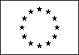 Informazioni personaliNome[Cognome, Nome, e, se pertinente, altri nomi]Indirizzo[Numero civico, strada o piazza, codice postale, città, paese]TelefonoFaxE-mailNazionalitàData di nascita[Giorno, mese, anno ]Esperienza lavorativa• Date (da – a) [Iniziare con le informazioni più recenti ed elencare separatamente ciascun impiego pertinente ricoperto.]• Nome e indirizzo del datore di lavoro• Tipo di azienda o settore• Tipo di impiego• Principali mansioni e responsabilitàIstruzione e formazione• Date (da – a)[Iniziare con le informazioni più recenti ed elencare separatamente ciascun corso pertinente frequentato con successo.]• Nome e tipo di istituto di istruzione o formazione• Principali materie / abilità professionali oggetto dello studio• Qualifica conseguita• Livello nella classificazione nazionale (se pertinente)Capacità e competenze personaliAcquisite nel corso della vita e della carriera ma non necessariamente riconosciute da certificati e diplomi ufficiali.Madrelingua[Indicare la madrelingua]Altre lingua[Indicare la lingua]• Capacità di lettura[Indicare il livello: eccellente, buono, elementare.]• Capacità di scrittura[Indicare il livello: eccellente, buono, elementare.]• Capacità di espressione orale Indicare il livello: eccellente, buono, elementare.]Capacità e competenze relazionaliVivere e lavorare con altre persone, in ambiente multiculturale, occupando posti in cui la comunicazione è importante e in situazioni in cui è essenziale lavorare in squadra (ad es. cultura e sport), ecc.[Descrivere tali competenze e indicare dove sono state acquisite. ]Capacità e competenze organizzative  Ad es. coordinamento e amministrazione di persone, progetti, bilanci; sul posto di lavoro, in attività di volontariato (ad es. cultura e sport), a casa, ecc.[Descrivere tali competenze e indicare dove sono state acquisite.]Capacità e competenze tecnicheCon computer, attrezzature specifiche, macchinari, ecc.[Descrivere tali competenze e indicare dove sono state acquisite.]Capacità e competenze artisticheMusica, scrittura, disegno ecc.[Descrivere tali competenze e indicare dove sono state acquisite.]Altre capacità e competenzeCompetenze non precedentemente indicate.[Descrivere tali competenze e indicare dove sono state acquisite.]Patente o patentiUlteriori informazioni[Inserire qui ogni altra informazione pertinente, ad esempio persone di riferimento, referenze ecc.]Allegati[Se del caso, enumerare gli allegati al CV. ]